Załącznik nr 4 do SWZUNIWERSYTET KAZIMIERZA WIELKIEGOw BYDGOSZCZYDZIAŁ ZAMÓWIEŃ PUBLICZNYCHul. Chodkiewicza 30, 85 – 064 Bydgoszcz, tel. 052 341 91 00 fax. 052 360 82 06NIP 5542647568 REGON 340057695Dotyczy: postępowania o udzielenie zamówienia publicznego prowadzonego w trybie podstawowym bez negocjacji na zadanie pod nazwą: „Świadczenie usługi cateringowej w ramach międzynarodowej konferencji naukowej  pn. „Polska i Jugosławia XX w.”Wykaz usług(wykaz składany na wezwanie)Formularz musi być opatrzony przez osobę lub osoby uprawnione do reprezentowania Wykonawcy kwalifikowanym podpisem elektronicznym lub podpisem zaufanym lub podpisem osobistym (e-dowód).Pliki podpisywane profilem zaufanym, nie mogą być większe niż 10MB oraz pliki podpisywane w aplikacji eDoApp służącej do składania podpisu osobistego nie mogą być większe niż 5MBZamawiający zaleca zapisanie formularza w formacie .pdfl.p.Nazwa i adres instytucji ZamawiającejPrzedmiot zamówieniaLiczba osób, dla której była realizowana usługaLiczba posiłkówData wykonania zamówieniaWartość brutto usługi12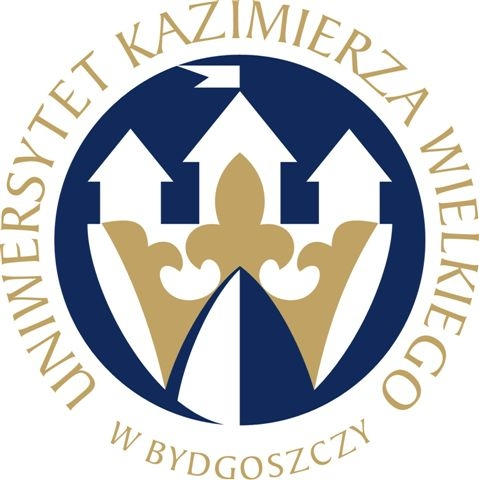 